Министерство физической культуры и спорта Московской области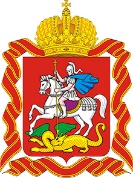 Федерация автомобильного спорта Московской областиООО «Мастер спорт»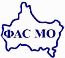 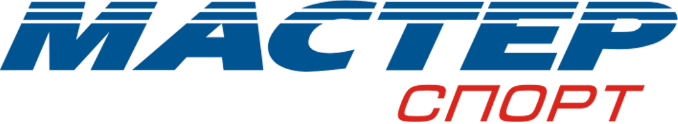 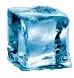 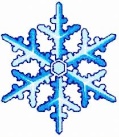 РЕГЛАМЕНТ  2020(код дисциплины 166 000 55 11Я)ЧЕМПИОНАТ московской области по Ледовым гонкамКУБОК  «МАСТЕР-СПОРТ»2020                                                    27 декабря 2020 г                п. «Калининец», Наро-Фоминский г.о., Московская область.1.  Общие положения 1.1. Чемпионат Московской области по ледовым гонкам и Кубок «Мастер-Спорт» 2020 (далее Соревнование) проводится в соответствии с Календарным планом физкультурных мероприятий и спортивных мероприятий Московской области на 2020 год. (Номер ЕКП МО - ОМ 0025)Данный Регламент является основанием для командирования спортсменов, тренеров, судей, представителей команд и обслуживающего персонала на Соревнование.2. Организатор соревнования.2.1 Организаторы соревнования:- Региональная общественная организация «Федерация автомобильного спорта Московской области», - Общество с ограниченной ответственностью «Мастер-Спорт», Непосредственное проведение соревнования осуществляет главная судейская коллегия, приглашенная Организатором и утвержденная ФАС МО.2.2 Реквизиты Организатора:- Региональная общественная организация «Федерация автомобильного спорта Московской области»  - РОО «ФАС МО».140100, Московская об., г. Раменское, ул. Михалевича, дом 131.ОГРН 1095000007178ИНН 5040096178КПП 504001001ОКПО 66084085  ОКАТО 46248501000  ОКОГУ 61300ОКВЭД 92.62р/с 40703810039010000169 в Центральном филиале АБ «РОССИЯ» г. МоскваБИК 044525220к/р 30101810145250000220Директор  Тел. +7-985-776-5994, 8-496-4633042.   
- Общество с ограниченной ответственностью "Мастер-Спорт"141551, Россия, Московская обл., Солнечногорский   район, д. Горетовка,   д.18в, тел. 8-906-048-06-80,  e-mail: info@master-sport.ruИНН 5044016840 КПП 504401001ОГРН 1035008855661р/с 40702810338150100228 Банк: ПАО «Сбербанк»к/с 30101810400000000225БИК 044525225Генеральный директорООО "Мастер-Спорт"   -  Тягунов Владимир Алексеевич. www.master-sport.ruОфициальный сайт Соревнования   http://www.fasmo.su3. Нормативные документы.3.1  Нормативными документами  Соревнования  являются:- Спортивный кодекс РАФ (СК РАФ);- Общие принципы организации и проведения Чемпионатов, Первенств и    Кубков России (ОП);- Правила организации и проведения соревнований по зимним ледовым    Гонкам и треку (ПТЛ-020);- Классификация и технические требования к автомобилям, участвующих    в спортивных соревнованиях 2020 года (КиТТ);- Настоящий Регламент;  При возможных разночтениях приоритетными считаются последовательно  трактовки СК РАФ, ОП, ПТЛ-020 и Настоящего Регламента.4. Дата и место проведения соревнований. 4.1. 27 декабря 2020 г.  п. «Калининец», Наро-Фоминский г.о., Московская область. Классы: - «1400» («Национальный»)    - «1600» («Супер 1600»)    - «Свободный» (Д2Н - «Renault Logan» и другие а/м класса Д2Н)    -  «2000»  (Д2 «Классика»).5. Участники, Водители и команды5.1. К участию в соревнованиях допускаются Участники, имеющие Лицензии Участника РАФ и Пилоты, имеющие Лицензию Пилота категории «Д», или «Е»,  выданные РАФ на 2020 год.5.2. В Соревновании установлены следующие группы зачетов:             - личный зачет;             - командный зачет.5.3.  Из числа допущенных к участию Пилотов, могут быть заявлены Команды организаций (клубов, секций). Состав Команды  –   два  Пилота в любых классах.5.4. Пилоты, допущенные к участию в соревнованиях, но не обладающие, по мнению Главного судьи (Руководителя гонки), достаточным уровнем подготовки и представляющие опасность для других Пилотов, могут быть отстранены от участия в соревновании.  6. Автомобили6.1.   К участию в Соревновании  допускаются автомобили, соответствующие  действующим Техническим требованиям, Специальным требованиям к автомобилям, участвующим в ледовых гонках (Приложение 3 РВСТЛ 2020):- «1400»: -  автомобили, подготовленные по требованиям  класса «Национальный» - легковые автомобили семейства ВАЗ  с приводом на переднюю ось  и двигателем с  рабочим объемом до 1600см3 , подготовленные в соответствии с требованиями Ст.8 Приложения 3А к КиТТ 2020 РАФ, кроме Лада Калина NFR.  - «1600»: - легковые автомобили с приводом на одну ось, имеющие рабочий объем двигателя до 1600 см3 включительно;  легковые автомобили, подготовленные по требованиям к автомобилям  в соответствии с п. 2.2. Приложения 3А к КиТТ 2020 года.- «Свободный»:  - легковые автомобили, подготовленные по требованиям к автомобилям Д2Н в соответствии со Ст. 7 Приложения 3А к КиТТ 2020 года. - «2000»:  -  - легковые автомобили, подготовленные по требованиям к автомобилям Д2 «Классика» в соответствии со Ст. 9 Приложения 3А к КиТТ 2020 года.6.2. Обязательны к применению шины  «Мастер-Спорт»:- «1400», «Свободный»: – размер  155R14, модель И-398. Шины должны быть ошипованы шипом  МСК-2 или К-2 с клеем в количестве 216 штук  на одной шине при соблюдении схемы - 12 штук шипов на 10 см. Выступание шипа над поверхностью беговой дорожки протектора – не более 3 мм.  Нарезка рисунка, любая дополнительная  обработка резины протектора и шипов –  не допускается. - «1600»: – размер  155R14, модель И-398, размер  155R15, модели И-398, И-530. Шины должны быть ошипованы шипом  МСК-2 или К-2  с клеем при соблюдении схемы - 20 штук шипов на 10 см длины окружности. Выступание шипа над поверхностью беговой дорожки протектора – не более 3 мм.  Нарезка рисунка, любая дополнительная  обработка резины протектора и шипов –  не допускается. «2000»: –  размер  155R13, модель OR-32 (96 шипов), размер 175/65R14 модель НИИШП-Ралли 2000 (108 шипов). Шины должны быть ошипованы шипом  8х12 с клеем. Выступание шипа над поверхностью беговой дорожки протектора – не более 3 мм.  Нарезка рисунка, любая дополнительная  обработка резины протектора и шипов –  не допускается. 6.3. Количество шин у каждого участника на этапе – без ограничений. 7. Заявки на участие в соревнованиях.7.1. Предварительные заявки на участие в Соревновании подаются в адрес Организатора не позднее 3-х дней, предшествующих дате проведения этапа:    - РОО «Федерация автомобильного спорта Московской области».       тел. 8-926-523-16-02,   e-mail:  sportmo@mail.ru- ООО «Мастер-Спорт». тел. 8-906-048-06-80,  e-mail: info@master-sport.ru, 7.2. Заявки в личном зачёте принимаются в  установленной РАФ форме. 7.3. Заявки команд подаются письменно в свободной форме  Главному секретарю этапа на административной проверке без заявочного взноса. Командный зачет является состоявшимся при условии участия минимум 3-х команд. 7.4. Размер заявочного взноса  личного  участия составляет 5000 рублей. 7.5. При подаче заявки на Административной проверке (при регистрации в день соревнования) стартовый взнос увеличивается на 1000 руб.8. Административные проверки, технические проверки. Собрание Водителей и  Участников.8.1. Административные, технические проверки  проводятся на трассе в соответствии с расписанием. 8.2. Проводится собрание, на котором Пилоты и Участники информируются об определенных особенностях проводимого состязания, с уточнением системы зачета, стартовой процедуры, выезда и заезда в парк-стоянку, зон, где разрешается проводить работы на автомобилях и значения используемых сигнальных флагов. Присутствие Участников на собрании обязательно.9.  Условия проведения соревнований. Расписание. Определение результатов.9.1. Соревнования проводятся по различным системам зачёта, в зависимости от числа участников, о чем будет сообщено на собрании участников. При малом количестве участников классы могут объединяться в зачётные группы.9.2. Расписание: - 8:00 – 10:00 - Административные проверки, мед. осмотр, техническая инспекция; - 10:00 -10:20 – Собрание (инструктаж)участников, открытие соревнований; - 10:30 – 12:30 - Тренировки и квалификационные заезды;- 13:00 – 15:20 – Зачётные заезды по дисциплинам;                      - 15:20 – 16:00 – Заключительная ТИ;- 16:10 – 16:20 - Церемонию награждения, окончание соревнований. 9.3. Результаты личного зачета Чемпионата МО и Кубка «Мастер-Спорт» по ледовым гонкам определяются по наибольшей сумме очков, полученных спортсменом. 9.4. Результаты командного зачета Чемпионата МО и Кубка «Мастер-Спорт» по ледовым гонкам определяются по наибольшей сумме очков, полученных участниками команды. При равенстве – по числу лучших мест или мест в квалификации. 9.5. При равенстве очков  у спортсменов в личном  зачете победителем будет считаться, Пилот, показавший лучший результат в последнем заезде.10. Награждение 10.1. Производится награждение за первые 3 места в классе: - медалями и дипломами, кубками.10.2.  В командном зачёте  команды-призёры награждаются  кубками и дипломами.11.  Реклама и коммерческие отношения   11.1. Автомобили, участвующие в официальных заездах, должны нести рекламу Организатора  на специально оговоренных местах.  ________________________________________________________________________                                                                          Организационный комитет соревнованийЗАЯВКА НА УЧАСТИЕНижеподписавшийся признает положения нормативных документов РАФ и обязуется строго соблюдать их. Подтверждается, что данные, указанные в заявке правильные и заявленный автомобиль соответствует действующим техническим требованиям.ФИО представителя ____________________________________________Подпись заявителя _______________          ____________________           _______________________(фамилия)	                     (должность)……………………………………………………………………………………………………………« УТВЕРЖДАЮ» Генеральный директорООО «Мастер-Спорт»________ Тягунов В.А._____________ 2020 г. « СОГЛАСОВАНО» .Президент ФАС МО________ Стрельченко В.В.____________  2020 г.Чемпионат Московской области
по ледовым гонкам 18.01.2020(наименование соревнования)спортивная дисциплинастартовый №УЧАСТНИК (ЗАЯВИТЕЛЬ)УЧАСТНИК (ЗАЯВИТЕЛЬ)УЧАСТНИК (ЗАЯВИТЕЛЬ)АВТОМОБИЛЬАВТОМОБИЛЬАВТОМОБИЛЬНаименование:Наименование:Наименование:№ спортивного технического паспорта:№ спортивного технического паспорта:№ спортивного технического паспорта:Наименование:Наименование:Наименование:№ спортивного технического паспорта:№ спортивного технического паспорта:№ спортивного технического паспорта:Лицензия (ФИА, РАФ)Лицензия (ФИА, РАФ)Лицензия (ФИА, РАФ)Группа/класс:Группа/класс:Группа/класс:Адрес ИндексСтрана  Модель:Модель:Модель:Адрес ГородГородПодготовка автомобиля (ненужное зачеркнуть):Подготовка автомобиля (ненужное зачеркнуть):Подготовка автомобиля (ненужное зачеркнуть):Адрес ул.ул.Международная регистрацияМеждународная регистрацияДействующие КиТТАдрес Домкв.Международная регистрацияМеждународная регистрацияДействующие КиТТ(код) телефон:(код) телефон:(код) телефон:Согласие на размещение рекламы:       да         нетСогласие на размещение рекламы:       да         нетСогласие на размещение рекламы:       да         нетe-mail:e-mail:e-mail:ПИЛОТПИЛОТПИЛОТМЕХАНИКМЕХАНИКМЕХАНИКФамилия:Фамилия:Фамилия:Фамилия:Фамилия:Фамилия:Имя:Имя:Имя:Имя:Имя:Имя:Гражданство:Гражданство:Гражданство:Гражданство:Гражданство:Гражданство:число   месяц     год рождениячисло   месяц     год рожденияСпорт. звание (разряд)число   месяц     год рождениячисло   месяц     год рожденияСпорт. звание (разряд)Адрес ИндексСтрана  Адрес ИндексСтрана  Адрес ГородГородАдрес ГородГородАдрес ул.ул.Адрес ул.ул.Адрес Домкв.Адрес домкв.(код) телефон:(код) телефон:(код) телефон:(код) телефон:(код) телефон:(код) телефон:e-mail:e-mail:e-mail:e-mail:e-mail:e-mail:Лицензия (ФИА, РАФ)Лицензия (ФИА, РАФ)Лицензия (ФИА, РАФ)Подпись:Подпись:Подпись:Подпись:Подпись:Подпись:Административная проверкаАдминистративная проверкаАдминистративная проверкаСЕКРЕТАРЬТех. ИнспекцияМедицина